 	DEPARTMENT OF ADMINISTRATIVE SERVICES (DAS)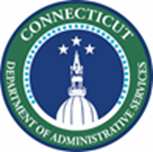    Office of School Construction Grants & Review (OSCG&R)   CODE CONFORMITY CERTIFICATION FF&E and Technology		      FORM SCG-3029DirectorOffice of School Construction Grants & Review450 Columbus Blvd., Suite 1503Hartford, Connecticut  06103Subject:	State Project Number: _______________________________   Phase: ____ of ____            	LEA: _____________________________________________Facility Name: _____________________________________Local Jurisdiction of Facility: __________________________Pursuant to Section 10-292 of the Connecticut General Statutes, the final plans for any phase of a school building project as provided in Section 10-291 must be in conformance with state codes, statutes, and regulations and to federal laws.We, the undersigned, have reviewed the bid / procurement / construction documents (drawings and project manual) relating to Fixtures, Furnishings, and Equipment (FF&E) and Technology for the above-referenced school building project dated _________________________________________.   In order to meet the needs of persons with disabilities, we have reviewed the FF&E phase of this project for compliance requirements.  All layouts, fixtures, furnishings and equipment items appear to comply with:Current Connecticut State Building Code including 2009 ICC/ANSI A117.1Section 504 of the Rehabilitation Act of 1973 including current ADA Standards for Accessible Design and Section 504 RegulationsAmericans with Disabilities Act Title II including the current ADA Standards for Accessible Design and ADA RegulationsCurrent Connecticut State Fire Safety CodeCurrent O.S.H.A. regulationsArchitect: _______________________________________			Firm nameDesign Professional: ______________________________________________		(Print Name):Signature: _______________________________________________________      Date:  __________________                Professional seal: